О   празднике День матери для детей и   взрослых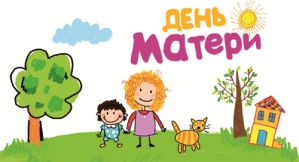 История праздника День Матери для дошкольников 5-7 летИстория праздника        День Матери для детского садаИстория этого праздника начинается еще в Древнем мире. Древние люди считали, что на небесах живут боги и у богов, так же как у людей, обязательно есть главная богиня — богиня- мать. Без матери не может быть жизни как на небе, так и на земле. Мать надо беречь, относиться к ней с почтением и любовью.Современный День матери за рубежом появился благодаря простой американской женщине по имени Энн (Анна). Смерть матери, которая была очень добрым и мудрым человеком, потрясла Энн. Ей казалось, что она не успела выразить своей маме, как сильно её любила. И тогда Энн вместе с другими женщинами обратилась к правительству США с просьбой в память о всех матерях установить общий праздник — День матери. Их желание исполнилось.Праздник отмечают во многих странах, но в разное время (в мае — Индия, США, Мексика, Украина, в октябре — Беларусь). Люди поздравляют своих матерей, делают им подарки, выполняют всю домашнюю работу, чтобы они отдохнули, навещают их, если живут далеко. В США и Австралии в честь праздника матери прикалывают на одежду гвоздику.В России День матери — молодой праздник. Ещё не сложилась традиция, как его отмечать в семье. Главное, чтобы каждая мама была окружена заботой, вниманием и любовью самых близких людей, особенно своих детей. Президент Российской Федерации поздравляет в этот день многодетных матерей, посвятивших свою жизнь семье, заботе о детях. Ведь вырастить и воспитать даже одного ребёнка — нелёгкий труд каждой матери. Самым отличившимся вручают орден «Родительская слава».❀ Всякой матери свое дитя мило.❀ Мать для детей что земля для людей.❀ Нет лучше дружка, чем родная матушка.                          День МатериСколько праздников радостных есть!Только этот — торжественный самый:Есть на свете особая честьНазываться простым словом «мама».Есть на свете особая роль —Дать любимой семье продолжение.И в День матери даже корольПеред мамой встаёт на колени.Праздник мамы — один день в году.Но ведь жизнь потому не прервётся,Что и в радостный день, и в беду,Мама мамой для нас остаётся.                                         Сообщение подготовила: музыкальный руководитель Киселева Ирина Анатольевна